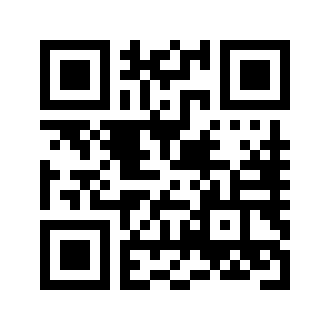 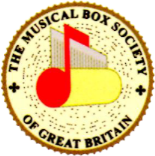 THE MUSICAL BOX SOCIETY OF GREAT BRITAINMEMBERSHIP HOW TO JOIN        		Subscriptions run from 1st January each year and fall due on					1st January the following year.Through our web site: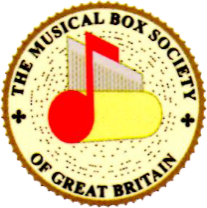 Go to:  www.mbsgb.org.uk/membership   and join instantly using your credit/debit card through PayPal.  (You do not need a PayPal account to do this)	By Post:-Fill in your details below and post to:The Membership SecretaryMBSGBThe Grange Musical Collection PalgraveDissNorfolk IP22 1AZ                       Subscription Rates	    UNDER 30:          £15 Anywhere whilst under 30NEW MEMBER   £15 First Year OnlyRENEWALS                Single             Joint (same address)UK			£27		£33EU			£32		£38Rest of World	            £38		£46Make cheques (£ Sterling only) payable to MBSGBYOUR DETAILSPlease type or use Block Letters					 Second person at same addressName (1)……………………………………...……. Name (2)……………………………………………Surname…………………………………………… Surname……………………………………………Address…………………………………………………………………………………………………….………………………………………………………………………………………………………………Country………………Post/Zip Code……………Year of Birth (if under 30)………………………….Email    ...............................................................Telephone.............................................................DATA PROTECTIONWhen you are a member we store and process your name and address in order to send you our journal The Music Box.  We would also like to use your e-mail address and telephone number to contact you with details of events or important MBSGB business matters, and to pass on to other members on request.  CONSENT
(To comply with the EU General Data Protection Regulation (GDPR))In order for us to use your e-mail and telephone number to contact you and pass to other members we need your consent.  Please tick the appropriate boxes if you wish to consentE-mail addressFor MBSGB to contact me For other members to contact meTelephone No.For MBSGB to contact meFor other members to contact meSignature______________________________________Date_____________________